TARİH 10  2.ÜNİTE KAZANIM TESTLERİ1- Osmanlı Hanedanlığı’nın kuruluşuyla ilgili tarih bilimcilerin farklı görüşleri vardır. Âşıkpaşazade’nin XV. yüzyılda kaleme aldığı “Osmanoğulları’nın Tarihi” adlı eserden yola çıkılarak ortaya konan klasik görüşe göre Osman Bey’in 1299’da kendi adına hutbe okutması beyliğin bağımsızlığına delil teşkil etmektedir. Halil İnalcık, beyliğin kuruluşu olarak 1302’de Koyunhisar’da Bizans’a karşı galip gelinmesini kabul etmektedir. Cristoph Neumann (1962-…) ise beyliğin belli bir tarihte kurulmadığını, kuruluşun bir süreç halinde cereyan ettiğini savunmaktadır.Bu bilgiye göre aşağıdaki yargılardan hangisine ulaşılamaz?A) Cristoph Neumann, Osmanlıların bağımsızlığını belli bir olaya dayandırmamıştır.B) "Osmanoğulları’nın Tarihi” adlı eser Osmanlı Devleti’nin kuruluşundan yaklaşık bir asır sonra kaleme alınmıştır. C) Osmanlı’nın ilk dönemleriyle ilgili kesin bilgi verecek kaynaklara henüz ulaşılamamıştır.D) İslam devlet geleneğinde hükümdar adına hutbe okutmak bağımsızlık göstergesidir.E) Osmanlı Devleti’nin kuruluşunu aydınlatacak yeteri kadar belge mevcuttur.2-Osmanlı Devleti 14. yy başlarında Anadolu'da kurulan beylikler arasında en küçük olanlardan biridir. Fakat diğer beyliklerden farklı olarak kısa sürede bölgesinin güçlü devletlerinden biri olmayı başarmıştır.Osmanlı Devleti'ni kısa sürede bu şekilde güçlü bir devlet haline getiren sebepler arasında aşağıdakilerden hangisi yoktur? A) Adaletli ve hoşgörülü bir politika izlemesiB) Bizans sınırında kurulmuş olması C) Anadolu'da bulunan beyliklerle ilk dönemde dostluk ilişkisi kurması D) Güçlü devlet adamları tarafından yönetilmesiE) Gaza ve cihat anlayışına sahip olmaması3-Osmanlı Devleti’nin kuruluşunda etkili olan ahiler, ticaretle uğraşmalarının yanında Osmanlı'da müesseselerin oluşmasında etkili olmuş, demircilik ve dericilik meslekleriyle de uğraşarak gaza faaliyetleri yürüten askerlere savaş aletleri üretmişlerdir.Yukarıda verilen bilgilere dayanarak aşağıdakilerden hangisine ulaşılabilir?A) Ahilerin ana mesleği ticarettir.B) Ahiler, Osmanlı'da birçok kurumun oluşmasında etkili olmuşlardır.C) Ahiler, savaş zamanında orduya komuta etmişlerdir.D) Demircilik mesleği ahilere özgü bir meslektir.E) Osmanlı Devleti’ni ahiler kurmuştur.4-Osmanlı Devleti'nin Balkan topraklarındaki varlığı 1353’te Çimpe Kalesi’nin alınmasıyla başlamış, tarihî süreç içerisinde Balkan topraklarının tamamı Osmanlı hâkimiyetine girmiş, XX. yüzyılın başlarına kadar bu hâkimiyet devam etmiştir. Osmanlı Devleti'nin Balkanlarda uyguladığı idari, dinî, ekonomik ve nüfus politikaları bu hâkimiyetin kalıcı hâle gelmesinde etkili olmuştur.Aşağıdakilerden hangisi, Osmanlı Devleti'nin, Balkanlarda kalıcı ve kesin egemenlik kurmasını ve Balkanlardaki varlığını XX. yüzyılın başlarına kadar sürdürmesini sağlayan etkenlerden biri değildir?A) Balkan uluslarına inanç özgürlüğü tanımasıB) Fethettiği bölgelere ticari imtiyaz hakkı tanımasıC) İskân politikası ile Balkanlardaki Türk nüfusunu artırmasıD) Uyguladığı adil yönetimden bölge halkının memnun kalmasıE) Rumeli Beylerbeyliği’ni oluşturarak idari yapılanmayı güçlendirmesi5-Osmanlı Beyliği ile Bizans İmparatorluğu ve tekfurları arasında, uzlaşmacı ilişkiler görülmüştür. Kimi zaman taht kavgaları sebebiyle Bizans prensesi Osmanlılara gelin olurken kimi zaman da dış tehditlere karşı Bizans-Osmanlı askerî ittifakı kurulmuştur. Ayrıca tekfurlar arasındaki rekabetten yararlanan Osmanlılar, bazı tekfurlarla işbirliği yapmıştır. Bu münasebetler, Kantakuzen’in imparatorluğunu ilan etmesini sağladığı gibi Osman Bey’in ilk fetihlerinin önünü açmış; Çimpe ve Gelibolu kalelerinin de ele geçirilmesine zemin hazırlamıştır.Buna göre aşağıdaki yargılardan hangisine ulaşılabilir?A) Kurulan iyi ilişkiler, çatışmalardan daha önemli kazanımlar sağlamıştır.B) Kurulan ittifaklar, Osmanlıların Anadolu'daki ilerleyişine katkı sağlamıştır.C) Bizans tekfurları, Osmanlılara bağlı hale gelmiştir.D) Osmanlılar, Bizans’ın yaşadığı bunalımlardan faydalanarak sınırlarını genişletmiştir.E) Ortaya çıkan ittifaklar Bizans’ın isteği üzerine kurulmuştur.6-Bursa, Bilecik, İznik ve İzmit gibi Bizans şehirlerindeki “tekfur’’ adı verilen valiler, Bizans’a zaman zaman bağlı kalmıyor ve kendi başlarına hareket ediyorlardı.Bu durumunI. Osmanlı Devleti’nin egemenlik alanının genişlemesi,II. Bizans’ta taht kavgalarının yaşanması,III. Tekfurların ayrı devletler kurmasıgibi gelişmelerinden hangilerine neden olduğu söylenebilir?A) Yalnız I         B) Yalnız II           C) Yalnız IIID) I ve III           E) II ve III7-Osmanlı Devleti’nin batı yönünde gerçekleştirdiği fetihlerle birlikte başkentini değiştirdiği görülür.Osmanlı Devleti’nin başkentini Bursa’dan Edirne’ye taşımasındaI. Balkanları fethetme,II. Fetih bölgelerine yakın olma,III. Türk beyliklerini ele geçirme,hedeflerinden hangilerinin etkili olduğu savunulabilir?A) Yalnız I           B) Yalnız II          C) I ve IID) I ve III             E) I, II ve III8-Orhan Bey’den aldığı yardımla Bizans tahtına oturan Kantakuzen, Balkanlardaki Sırp ve Bulgar ayaklanmalarıyla mücadele etmek için de Orhan Bey’den yardım almıştır. Bizans İmparatoru, kendisine yapılan yardımlara karşılık Osmanlı Devleti’ne Gelibolu’daki Çimpe Kalesi’ni vermiştir. Böylece Türkler, Rumeli’de toprak sahibi olmuş ve Balkan fetihlerinde bu kaleyi üs olarak kullanmışlardır.Buna göre aşağıdaki yargılardan hangisine ulaşılabilir?A) Osmanlı Devleti, Bizans tahtına hâkim olmak istemiştir.B) Bizans tek hanedan tarafından yönetilmiştir.C) Siyasi ve askerî ittifaklar sınırların değişmesini etkilemiştir.D) Balkanlarda Osmanlı Devleti’nin hâkimiyeti kesinleşmiştir.E) Bizans’ın yıkılışı belli bir süre daha engellenmiştir.9-I.   Palekanon Muharebesi (1329) II.  İzmit’in Fethi (1337)      III. Çimpe Kalesi’nin alınması (1353)     IV.  Çirmen Muharebesi (1371)       V.   Niğbolu Muharebesi (1396)Verilen siyasi gelişmelerden hangileri Anadolu’da gerçekleşmiştir? A) Yalnız I               B) I ve II                C) I, II ve IVD) II, III                    E) II, IV ve V10-Osmanlıların, Bizans sınırında varlığını koruması ve geliştirmesinde;I. fetih siyaseti,II. iskân siyaseti,III. istimâlet siyasetidurumlarından hangileri etkili olmuştur?A) Yalnız I             B) Yalnız II              C) Yalnız IIID) I ve II                E) I, II ve III11-Aşağıdakilerden hangisi kuruluş döneminde Osmanlı Devleti'nin Balkanlarda hakimiyet kurmak için yaptığı savaşlardan biri değildir?A) Varna                  B) II. Kosova             C) SırpsındığıD) Koyunhisar        E) I. Kosova12-I. Aileler arasındaki anlaşmazlıklar önlendi.II. Bu bölgenin Türkleşmesi sağlandı.III. Balkanlardaki halkın vergileri hafifletildi.IV. Ordunun güvenli biçimde ilerlemesi sağlandı.Yukarıdakilerden hangileri Osmanlı Devleti'nin Balkanlarda izlediği iskân politikasının sağladığı yararlar arasındadır?A) I - II - III               B) I - II - IV             C) II - III - IV    D) I - III - IV             E) I - II - III – IV13-Aşağıdaki eşleştirmelerden hangisi doğrudur?A) Sırpsındığı Savaşı - Anadolu'da Türk birliğinin sağlanması için önemli bir adım atılmasıB) II. Kosova Savaşı - I. Murat'ın şehit edilmesiC) Niğbolu Savaşı - Bulgar Krallığı'nın ortadan kaldırılmasıD) Ankara Savaşı - Anadolu Türk siyasal birliğinin sağlanmasıE) Varna Savaşı - Osmanlı'nın Balkanlardaki hakimiyetinin kesinleşmesi14-XIV. yüzyıl başlarında Balkanlarda dinî birlik yoktu.Sırp ve Bulgarlar Ortodoks, Bosna ve Hersekliler Bogomil, Hırvatlar ise Katolik mezhebine mensuptular. Katolik olan Macarlar ise Balkanlarda yaşayan kavimlere mezhep değiştirmeleri için baskı uyguluyordu.Macarların izlediği bu politikanın esas amacı aşağıdakilerden hangisi olabilir?A) Siyasi hakimiyetini genişletme arzusuB) Osmanlı Devleti'ne karşı birleşme arzusuC) Dinî hoşgörüye sahip olmasıD) Katoliklerin dinî lideri olma arzusuE) Yalnızlık politikasından kurtulma arzusu15-“Osmanlı Devleti iskân siyasetinin yanında, fethedilen bölgelerin halklarına istimâlet (gönül alma) politikası uygulayarak onlara iyi davranmış, can ve mal güvenliklerini sağlamış, dinî ibadetlerini yapmaları ve kendi kültürlerini yaşamaları konusunda kolaylıklar sağlamıştır. Uygulanan iskân ve istimâlet politikaları sayesinde Bosna-Hersek, Kosova ve Arnavutluk gibi bölgelerde yaşayan insanlar, İslamiyeti seçmiş ve bu coğrafyalar Müslüman beldeleri hâline gelmiştir.”Bu bilgilerden hareketle aşağıdakilerden hangisi söylenemez?A) Osmanlı Devleti, yeni coğrafyalarda fetihler yapmıştır.B) Fethedilen bölgeler Türkleştirilmiştir.C) Balkanlarda birçok halk İslamiyet’i seçmiştir.D) Fethedilen bölgelerdeki halkların kültürlerine dokunulmamıştır.E) Balkan coğrafyasındaki halkın bir kısmı, Osmanlı’dan memnun kalmıştır.16-Macar Tarihçisi Lajos Fekete, Türk idaresindeki Macaristan’da iktisadi hayatı anlatırken Osmanlı idarecilerinin herkese iş ve kazanç serbestliği tanıdığını, din ve dil farkı gözetmeden halkın iyi muamele ve himaye gördüğünü belirtmiştir. Türklerin Macaristan’a gelmesiyle çarşı ve pazarlarda mal bolluğunun başladığına da işaret eden Fekete, gıda maddesi üretenlerle giyim ve ev eşyası hazırlayan zanaatkârların arttığını bildirmektedir. Ayrıca domuz eti satan Hristiyan kasapla koyun ve sığır eti satan Türk kasabının, meyhane ile boza ve şıra satılan dükkânların yan yana olduğuna dikkat çekmektedir. Türklerin yerli halkı Müslüman olmaya zorlamadıklarını, o devirde başka hiçbir devlette görülemeyecek derecede yüksek bir anlayış ile farklı dinden olanları aralarında görmeye ses çıkarmadıklarını, birlikte yaşamayı hoş gördüklerini de ilave etmektedir.İstimalet politikasıyla ilgili bu bilgilere bakılarak Osmanlılar hakkında aşağıdaki yargılardan hangisine ulaşılamaz?A) Fethettikleri yerde yaşayan insanların dinî hayatlarına müdahale etmemişlerdir.B) Fetih sonrasında bölgede ticari ve iktisadi hayat canlanmıştır.C) Osmanlıların müsamahalı yaklaşımı, Müslümanlaşmayı yavaşlatmıştır.D) Siyasi irade, fetih bölgesinde toplumun ihtiyaçlarını dikkate almıştır.E) Osmanlı istimalet politikası, çağdaşı devletlerin ilerisinde bir anlayışa sahiptir.17-XIV. yüzyılda Balkanlarda,I. Siyasi birliğin olmaması,II. Mezhep farklılıklarının bulunması,III. Bizans merkezi otoritesinin zayıf olmasıdurumlarından hangilerinin Osmanlıların Rumeli’deki ilerleyişini kolaylaştırdığı söylenebilir?A) Yalnız I        B) Yalnız II            C) Yalnız IIID) I ve II           E) I, II ve III18-I. Anadolu ve Balkanlarda İslamlaşma faaliyetlerinde rol oynadılar.II. Pek çok yerleşim merkezinin fethinde rol oynadılar.III. Gençlerin veya Müslümanların dini kolay öğrenmelerinde rol oynadılar.Yukarıda verilen bilgilerden hangileri Osmanlı Devleti'nin kuruluşunda önemli bir yeri olan gazi dervişlerin (Gaziyan-ı Rum) sağladığı faydalardandır?A) Yalnız I           B) I ve II            C) I ve IIID) II ve III            E) I, II ve III19-Rumeli topraklarını sadece fetih yoluyla yurt edinemeyeceğinin farkında olan Osmanlılar, bölgede iskân politikasını esas almıştır. İskâna öncülük edenler; gaziler, aşiret reisleri ve mensupları, akıncı beyleri, dervişler ve tımarlı sipahiler olmuştur. Anadolu’nun dinî ve iktisadî hayatında önemli yer tutan Gâziyan-ı Rum, Ahiyân-ı Rum, Bacıyan-ı Rum ve Abdalan-ı Rum gibi zümreler, Rumeli’nin fethinden sonra gönüllü olarak bölgenin İslamlaşmasını ve imarını sağlamıştır.Buna göre aşağıdakilerden hangisine ulaşılamaz?A) Fethedilen bölgelerde İskan politikasının uygulandığıB) Ekonomik gelişmelerde Ahiyân-ı Rum’un etkili olduğuC) Kalıcılığın gerçekleşmesinde fethin yeterli olmadığıD) Bayındırlık faaliyetlerinde çeşitli grupların görev aldığıE) Rumelinin İslamlaşmasının gerçekleştiği20-Aşağıdaki eşleştirmelerden hangisi yanlıştır?A) Koyunhisar Savaşı - ilk Osmanlı Bizans savaşıB) Çimpe Kalesi - Osmanlıların Balkanlarda ilk yerleştiği kaleC) I.Kosova Savaşı - ilk Osmanlı Haçlı SavaşıD) Karesioğulları - Osmanlı sınırlarının Adalar (Ege) Denizi'ne ulaşmasıE) Bursa'nın Fethi - Osmanlı Devleti'nin başkenti olması21-Osmanlı Devleti, uyguladığı iskân politikası gereğince konargöçer Türkmen boylarının yerleştirilmesine öncelik vermiştir.Buna göre Osmanlı Devleti’ninI. Devlet otoritesini güçlendirmek,II. Tarımsal vergi gelirlerini artırmak,III. Yeniçeri ordusunu takviye etmek,düşüncelerinden hangilerini amaçladığı savunulabilir?A) Yalnız I              B) I ve II             C) I ve IIID) II ve III              E) I, II ve III22-Osmanlı aşiretinin beyliğe, beyliğin devlete dönüşmesinde ve devletin kısa sürede güçlenmesindeki etkenlerden birisi  de bölgedeki ahilerle iyi ilişkiler kurmasıdır.Buna göre aşağıdakilerden hangisi Osmanlı Devleti’nin kısa sürede güçlenmesini sağlayan diğer faktörler arasında yer almaz?A) Kurulduğu bölgenin jeopolitik konumunun uygun olmasıB) Merkeziyetçi devlet anlayışını benimsemesiC) Halka karşı adaletli bir yönetim uygulamasıD) Geleneksel veraset anlayışını devam ettirmesiE) Devlet teşkilatlanmasına önem vermesi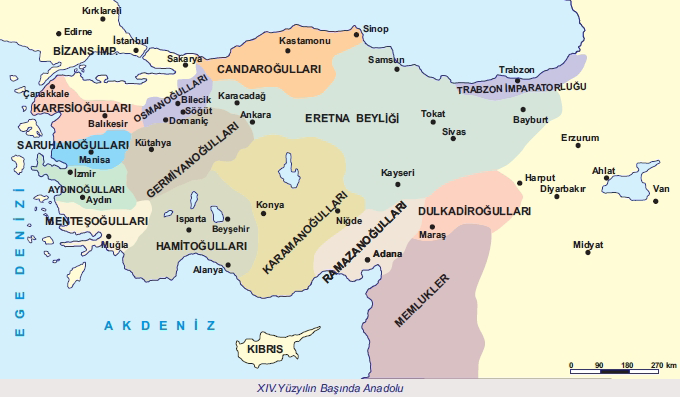 23- 14.yy başlarında Anadolu'nun siyasi durumunu gösteren haritaya bakılarak aşağıdaki bilgilerden hangisi kesinlikle söylenebilir?A) Dulkadiroğulları Beyliği denizci bir devlettir.B) Osmanoğulları Bizans sınırında batıya doğru genişlemektedir.C) Nüfus olarak en kalabalık beylik Eretna'dır.D) Anadolu'da siyasi birlik yoktur.E) Bizans bölgenin en güçlü devletidir.24-Aşağıdakilerden hangisi kuruluş döneminde, Anadolu'da Türk siyasi birliğini sağlamak amacıyla ele geçirilen yerlerden biridir?A) Bursa                B) İnegöl               C) KütahyaD) İznik                  E) İzmit25-Timur, I. Karadeniz'den Avrupa'ya kadar uzanan bölgede hakimiyet kuran Altınorda Devleti'ni yenerek yıkılış sürecine girmesine sebep olmuştur. II. 1402 Ankara Savaşı'nda Yıldırım Bayezid'i yenerek Osmanlı Devleti' nin Fetret Devri'ne girmesine sebep olmuştur.Timur' un hakimiyet alanını genişletmek için giriştiği mücadelede diğer Türk devletlerini de hedef almasında etkili olan Türk devlet anlayışı aşağıdakilerden hangisidir?A) Kut inancıB) İkili teşkilatC) Türk cihan hakimiyeti düşüncesiD) Sancağa çıkma usulüE) Veraset sistemi26-Osmanlı Devleti'nin Anadolu Türk siyasi birliğini sağlamak için topraklarına kattığı ilk Anadolu Türk beyliği aşağıdakilerden hangisidir?A) Germiyanoğulları             B) HamitoğullarıC) Candaroğulları                  D) Karamanoğulları E) Karesioğulları27-I. Mehmet, Fetret Devri'nden sonra Anadolu'da siyasi birliği tekrara sağlamaya çalışırken aynı zamanda devlet içerisinde birçok farklı zorlukla da mücadele etmek zorunda kalmıştır.Aşağıdakilerden hangisi bu dönemde devlet içinde karşılaşılan zorluklardan birisidir?A) Doğudan Timur tehlikesinin gelmesiB) Şeyh Bedrettin İsyanının yaşanmasıC) Karamanoğulları ile mücadele edilmesiD) Venediklerle deniz savaşı yapılmasıE) Eflak ve Bosna'nın tekrar Osmanlı hakimiyetini kabul etmesi28-I-   İzmir Hristiyanlardan alınmıştır.II-  Anadolu Türk beylerine toprakları geri verilmiştir.III- İstanbul'un fethi gecikmiştir.Ankara Savaşı'nın yukarıda verilen sonuçlarından hangileri Anadolu Türk siyasi birliğinin bozulmasına sebep olmuştur?A) Yalnız I             B) Yalnız II            C) Yalnız IIID) I ve II                E) I ve II29-XIV. yüzyıl başlarında Yakın Doğu (Ön Asya) diye tabir edilen Anadolu, İran, Irak, Suriye, Filistin, Arabistan ve Mısır'ı içine alan bölgede aşağıdaki hangi devletin varlığından söz edilemez?A) Safeviler                  B) Bizans              C) MemlukD) Türkiye Selçuklu     E) İlhanlı30-Osmanlı Beyliğinin kuruluş dönemindeki mahiyetinin ne olduğu ve bu beyliğin nasıl olup da bir dünya devletine dönüşüp geliştiğiyle ilgili birçok tartışma vardır. Böyle bir olguyu tek bir sebebe veya sınırlı sayıda faktöre bağlamak doğru değildir. Bu durum askerî, mali, iktisadi, hukuki, sosyal ve dinî birçok sebeple izah edilebilir.Buna göre;I. Osmanlı Beyliğinin bulunduğu yerin jeopolitik konumu,II. Diğer beyliklerin Osmanlı Beyliğine karşı düşmanca tutum içine girmemeleri,III. Anadolu’ya göç eden Türkmenlerin gaza ruhu ile hareket etmeleri,IV. Anadolu’da oluşan Gâziyân-ı Rum, Ahiyân-ı Rum, Bâciyân-ı Rum ve Abdalân-ı Rum gibi askerî, sosyal ve iktisadi grupların rollerinedenlerinden hangisi veya hangileri Osmanlıların kısa sürede büyüyüp gelişmesinde etkili olan siyasi nedenlerdendir?A) Yalnız I            B) Yalnız II             C) I,II ve IVD) I, II, III             E) I, II, III, IV